PRUEBA DE LENGUAJE evaluacion diagnostica1.-Escribe las vocales y consonantes que faltan en el siguiente recuadro (13 puntos).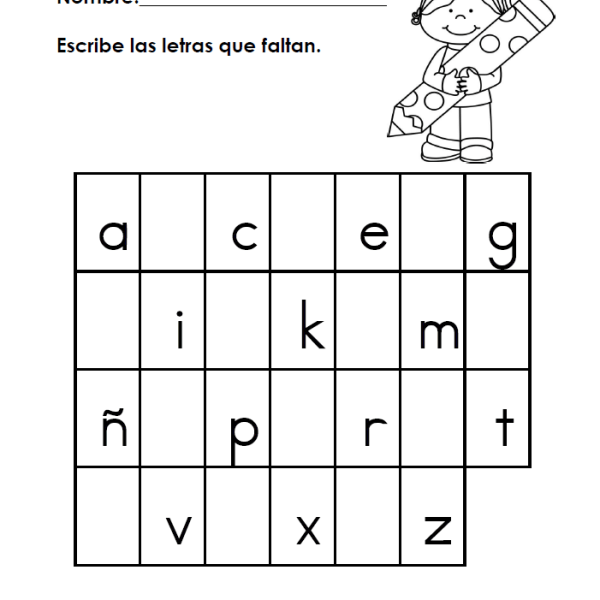 2.-  Escribe el numero de silabas de cada palabra. (5 puntos).Sim-pa-ti-co                       bre-ve                            su-cio                       sol                      hi-po-po-ta-mo.3.- Divide en silabas las siguientes palabras: (6 puntos).Cocodrilo:________________________________________   gris:___________________________Sopa:______________________________________    profesor:__________________________________Amarillo:___________________________________almendra:__________________________________4.-Clasifica las palabras subrayadas del texto. (8puntos)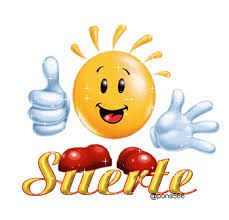 Curso:2° basicoFecha: 18-3-21Calificación:Puntaje Ideal: 32 puntosPuntaje Obtenido:Tabla de especificaciónTabla de especificaciónTabla de especificaciónEje temáticoHabilidad Indicadores de evaluaciónÍtemInstrucciones:Escribe tu nombre en el casillero indicado.Usa solo lápiz grafito para contestar la prueba.Lee muy bien cada pregunta antes de contestar. Si tienes alguna duda sobre cómo contestar, levanta la mano y pregunta al profesor/a.Tienes 45 minutos para contestar la evaluación. Solo podrás salir de la sala después de que te den permiso.